                                                  http://kk.rks-gov.net/ferizaj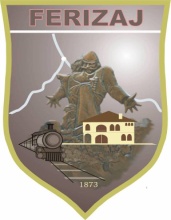 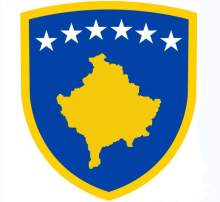     DREJTORIA E ADMINISTRATËS SË PËRGJITHSHME                         Tel / Fax: 0290/321-811    UPRAVA OPŜTE ADMINISTRACIJU  		  	              e-mail: dreadpers@gmail.com    DEPARTMENT OF GENERAL ADMINISTRATION                	             	Adresa: Dëshmorët e Kombit p.n.PLANI I PUNËSpër periudhën 1 Janar 2024 - 31 Dhjetor 2024Përgatitja e planit vjetor të Drejtorisë së Administratës së Përgjithshme është bazuar në specifikimin e qëllimeve, synimeve dhe objektivave mbi baza mujore, tremujore, gjashtëmujore e vjetore:Udhëheqja e drejtorisë në përputhje me dispozitat ligjore, aktet nënligjore, statutin dhe rregulloret e Komunës;Menaxhimi i  burimeve njerëzore të drejtorisë;Mbikëqyrja e vazhdueshme dhe marrja e masave për ngritjen e efikasitetit të vazhdueshëm të administratës;Kompletimi me staf të rregullt (punëtor) në kuadër të Drejtorisë së Administratës së Përgjithshme, konkretisht në Sektorët: QSHQ  në Sektorin e Arkivit Komunal dhe në Sektorin e Gjendjes Civile; Trajnimi i punëtorëve të administratës me qëllim të  rritjes së cilësisë në punë ;Krijimi i hapësirës dhe kushteve për rregullimin e arkivës për arkivimin e lëndëve të  Administratës Komunale;Krijimi i hapësirës për depo të materialit  shpenzues së Administratës Komunale ;Furnizim me  paisje dhe mirëmbajtje TIK;Furnizim me inventarë te ri sipas nevojës brenda objektit të Komunës së DAP-it;Ngritja e shërbimeve për qytetareve e veçanërisht ndaj bashkatdhetarëve; Furnizimi me E-Kioska  dhe mirëmbajtja e saj;Fushata informuese për shërbime në platformën elektronike E-Kosova ;Organizimi i menaxhimit të shërbimeve të përbashkëta nëpërmjet GPS dhe krijimi i moduleve të intranetit për menaxhimin e logjistikës;Konsultimet e rregullta me shoqërinë civile dhe bashkëpunimi në avancimin e vazhdueshëm të proceseve;Furnizim me lëndë djegëse dru dhe pelet të objekteve institucionale në kuadër të Komunës së Ferizajt;Furnizim me material shpenzues administrative ;Furnizim me letër të bardhë për zyret e Administratës Komunale; Furnizim me toner për zyret e Administratës Komunale;Mirëmbajtja - servisimi dhe mbushja aparateve  kundër zjarrit në kuadër të Komunës së Ferizajt;Furnizim me certifikata të Gjendjes Civile sipas udhëzimit administrative të MPB/ARC;Montimi dhe furnizimi me xhama për nevoja te Administratës Komunale dhe institucioneve në kuadër të Komunës së Ferizajt; Transporti me autobus (brenda dhe jashtë vendit) i punëtorëve të administratës komunale, shkollave dhe institucioneve tjera në Komunën e FerizajitMbështetje logjistike për ASK-në gjatë regjistrimit të popullsisë, si dhe sigurimi i hapësirave për takime të ndryshme për zyrtaret regjistrues;Regjistrimi i automjeteve të Administratës Komunale, QKMF-se dhe BZ-se në Komunën e Ferizajt; Drejtoria e Administratës së Përgjithshme_________________Znj.Agnesa Hajredini 